Н А К А З03.01.2017    					№ 16Про організацію харчування дітей у дошкільних та загальноосвітніх навчальних закладахНа виконання Законів України «Про освіту», «Про загальну середню освіту», «Про дошкільну освіту», «Про охорону дитинства», постанов Кабінету Міністрів України від 03.11.1997 № 1200 «Про Порядок та норми надання послуг з харчування учнів у професійно-технічних училищах та середніх навчальних закладах, операції з надання яких звільняються від оподаткування податком на додану вартість», від 22.11.2004 № 1591 «Про затвердження норм харчування у навчальних та оздоровчих закладах», від 26.08.2002 № 1243 «Про невідкладні питання діяльності дошкільних та інтернатних навчальних закладів»; від 22.06.2005 № 507 «Про внесення змін до пункту 1 постанови КМУ від 26.08.2002 № 1243», наказів Міністерства освіти і науки України від 21.11.2002 № 667 «Про затвердження Порядку встановлення плати для батьків за перебування дітей у державних і комунальних дошкільних та інтернатних навчальних закладах», від 25.07.2005 № 431 «Про внесення змін до Порядку встановлення плати для батьків за перебування дітей у державних і комунальних дошкільних та інтернатних навчальних закладах», інструктивного листа  Міністерства освіти і науки України від 21.06.2007 № 1/9-394 «Про здійснення контролю за організацією харчування дітей у дошкільних навчальних закладах», спільних наказів Міністерства охорони здоров’я України та Міністерства освіти і науки України від 01.06.2005 № 242/329 «Про затвердження Порядку організації харчування дітей у навчальних та оздоровчих закладах»,  від 17.04.2006 №298/227 «Про затвердження Інструкції з організації харчування дітей у дошкільних навчальних закладах», від 15.08.2006 №620/563 «Щодо невідкладних заходів з організації харчування дітей у дошкільних, загальноосвітніх, позашкільних навчальних закладах», наказу Міністерства економіки України від 01.08.2006 № 265 «Про затвердження Методичних рекомендацій з організації харчування учнів у загальноосвітніх навчальних закладах», розділу 10 «Організація харчування» Державних санітарних правил і норм влаштування, утримання загальноосвітніх навчальних закладів та організації навчально-виховного процесу (ДСанПіН 5.5.2.008-01) та з метою забезпечення виконання норм харчування шляхом використання у харчуванні дітей гарячих страв, адекватної компенсації фізіологічних потреб дітей та збереження здоров'я дітей, запобігання виникнення захворювань органів травлення НАКАЗУЮ:Керівникам дошкільних та загальноосвітніх навчальних закладів:Вжити невідкладних заходів для створення необхідних умов організації харчування дітей.Протягом рокуЗабезпечити неухильне дотримання нормативно-правових документів щодо організації харчування у дошкільних та загальноосвітніх навчальних закладах.Протягом рокуОрганізувати повноцінне, безпечне і якісне харчування дітей (замовлення і прийняття до закладу безпечних і якісних продуктів харчування і продовольчої сировини у необхідній кількості, додержання умов і термінів їх зберігання, технології виготовлення страв, правил особистої гігієни працівників харчоблоків, виконання норм харчування тощо).Протягом рокуЗаборонити замовляти, приймати та використовувати м'ясо та яйця водоплавної птиці, м'ясо, яке не пройшло ветеринарного контролю, м'ясні обрізки, субпродукти (діафрагму, кров, легені, нирки, голови тощо), за винятком печінки та язика, а також свинину жирну, свинячі баки, річкову та копчену рибу, гриби, соуси, перець, майонез, вироби у фритюрі, у тому числі чіпси, вироби швидкого приготування, газовані напої, квас, натуральну каву, кремові вироби, вершково-рослинні масла та масла з доданням будь-якої іншої сировини (риби, морепродуктів тощо). Заборонити використовувати продукти, що містять синтетичні барвники, ароматизатори, підсолоджувачі, підсилювачі смаку, консерванти.Протягом рокуПосилити протиепідемічні заходи щодо запобігання спалахів гострих кишкових інфекцій і харчових отруєнь.Протягом рокуРозгорнути роз'яснювальну роботу серед батьківської громадськості щодо організації харчування у сім'ї дітей різного віку.Протягом рокуПроаналізувати стан роботи з організації харчування дітей на засіданні педагогічної ради 	2 рази на рікПризначити наказом по закладу відповідальним за організацію харчування дітей заступника директора з навчально-виховної роботи, а відповідальними за облік дітей, охоплених безоплатним харчуванням - класних керівників. До 10.01.2017Забезпечити надання до Управління освіти  інформації про стан харчування учнів у школі. 01 числа щомісячноЗаступнику начальника Управління освіти Прохоренко О.В. узагальнювати отриману інформацію про стан організації харчування дітей у загальноосвітніх навчальних закладах і  надавати  до Департаменту освіти.До 05 числа щомісячно.Завідувачу ЛКТО Фесенко О.В. розмістити цей наказ на сайті Управління освіти.До 04.01.2017Контроль за виконанням наказу залишаю за собою.Начальник Управління освіти					 	      О.С.НижникЗ наказом ознайомлені:Прохоренко О.В.Фесенко О.В.Прохоренко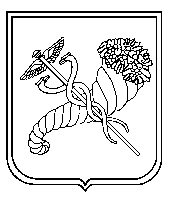 